2023 Annual Implementation Planfor improving student outcomes Lightning Reef Primary School (5541)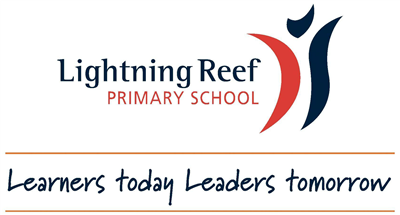 Self-evaluation Summary - 2023SSP Goals Targets and KIS Select Annual Goals and KISDefine Actions, Outcomes and ActivitiesFunding Planner Summary of Budget and Allocated FundingActivities and Milestones – Total BudgetActivities and Milestones - Equity FundingActivities and Milestones - Disability Inclusion FundingActivities and Milestones - Schools Mental Health Fund and MenuAdditional Funding Planner – Total BudgetAdditional Funding Planner – Equity FundingAdditional Funding Planner – Disability Inclusion FundingAdditional Funding Planner – Schools Mental Health Fund and MenuProfessional Learning and Development PlanFISO 2.0 DimensionsSelf-evaluation LevelTeaching and LearningDocumented teaching and learning program based on the Victorian Curriculum and senior secondary pathways, incorporating extra-curricula programsEmbeddingTeaching and LearningUse of common and subject-specific high impact teaching and learning strategies as part of a shared and responsive teaching and learning model implemented through positive and supportive student-staff relationshipsEmbeddingAssessmentSystematic use of data and evidence to drive the prioritisation, development, and implementation of actions in schools and classrooms.EmbeddingAssessmentSystematic use of assessment strategies and measurement practices to obtain and provide feedback on student learning growth, attainment and wellbeing capabilitiesEmbeddingLeadershipThe strategic direction and deployment of resources to create and reflect shared goals and values; high expectations; and a positive, safe and orderly learning environmentEmbeddingLeadershipShared development of a culture of respect and collaboration with positive and supportive relationships between students and staff at the coreEmbeddingEngagementStrong relationships and active partnerships between schools and families/carers, communities, and organisations to strengthen students’ participation and  engagement in schoolEvolvingEngagementActivation of student voice and agency, including in leadership and learning, to strengthen students’ participation and engagement in schoolEvolvingSupportResponsive, tiered and contextualised approaches and strong relationships to support student learning, wellbeing and inclusionEmbeddingSupportEffective use of resources and active partnerships with families/carers, specialist providers and community organisations to provide responsive support to studentsEmbeddingEnter your reflective commentsOur attendance rate has gone down which is a concern however mandatory COVID isolation requirements have had a large impact. We have had a win with unapproved absences reducing as a result of daily, consistent follow up. Attendance processes have been reviewed in conjunction with the Regional School Attendance Officers. As a result changes have been made to the attendance staged response plan that will commence in 2023. Our expectations were met with regard to reading improvement. 72% of our students made in excess of 12 months growth showing the tutoring and intervention program had a significant impact. Numeracy data showed only 60% of students made a year or mores growth but are still below expected levels. Writing remains our greatest weakness. Student attainment and growth is low. The Inclusion Leading Teacher has become familiar with the process for DIPs and is developing templates and an action plan to address these moving forward. Student voice and agency has not been addressed with the exception of identifying the need for a member of the leadership team to lead this as this will be a priority in 2023.Considerations for 2023Attendance will be the major focus for the 2023 school year. Increased student attendance will positively impact student outcomes. Teaching and Learning focus is consistent and improving. The school is clear about next steps for professional learning and targeted areas for improvements. Middle Leaders are increasing their responsibility for their team and working collaboratively to meet goals. As the DI processes are being refined  at department level, the school will adjust the action plan accordingly. Assisting teachers to make adjustments for students through increasing their understanding of what adjustments are, when to make them and how to record them. ES will learn alongside teachers. Student Voice and Agency remains a challenge for our school. It is hoped that having a principal class officer taking responsibility will ensure consistence and remains at the forefront of our practice. Student voice and agency needs to be defined for all school stakeholders. Documents that support this planGoal 12023 Priorities Goal
In 2023 we will continue to focus on student learning - with an increased focus on numeracy - and student wellbeing through the 2023 Priorities Goal, a learning Key Improvement Strategy and a wellbeing Key Improvement Strategy.Target 1.1Support for the 2023 PrioritiesKey Improvement Strategy 1.aPriority 2023 Dimension Learning - Support both those who need scaffolding and those who have thrived to continue to extend their learning, especially in numeracyKey Improvement Strategy 1.bPriority 2023 Dimension Wellbeing - Effectively mobilise available resources to support students' wellbeing and mental health, especially the most vulnerableGoal 2Improve student learning outcomes in writing and numeracyTarget 2.1By 2026, increase the percentage of Year 3 students in the middle and top two bands of NAPLAN:Writing from 85% in 2022 to 90%Numeracy from 63% in 2022 to 80%.By 2026, increase the percentage of Year 5 students in the middle and top two bands of NAPLAN:Writing from 82% in 2022 to 85%Numeracy from 69 % in 2022 to 75%.Target 2.2Teacher judgement growth. Time series - writing and number & algebra (semester 2 to semester 2) By 2026 decrease the percentage of students below expected growth:Writing from 47% in 2021 to 35%Number and algebra from 61% in 2021 to 38%.Target 2.3By 2026, increase the proportion of positive response scores on the SSS for the factors of:Academic emphasis from 64% in 2021 to 72%Collective efficacy from 57% in 2021 to 65%Time to share pedagogical content knowledge from 64% in 2021 to 72%Professional learning through peer observation from 55% in 2021 to 65%.Key Improvement Strategy 2.aDocumented teaching and learning program based on the Victorian Curriculum and senior secondary pathways, incorporating extra-curricula programs Establish and embed consistent whole school evidence based approaches to high quality instructional practice. Key Improvement Strategy 2.bThe strategic direction and deployment of resources to create and reflect shared goals and values; high expectations; and a positive, safe and orderly learning environment Build the capacity of all staff to understand the curriculum and develop pedagogy. Key Improvement Strategy 2.cSystematic use of assessment strategies and measurement practices to obtain and provide feedback on student learning growth, attainment and wellbeing capabilities Build data literacy skills to inform collaborative planning for point of need teaching and learning. Key Improvement Strategy 2.dDocumented teaching and learning program based on the Victorian Curriculum and senior secondary pathways, incorporating extra-curricula programs Enhance teacher practice through the strengthening of PLC, moderation and feedback processes.  Goal 3Empower students to be engaged and self-regulated learners. Target 3.1By 2026, increase the proportion of positive response scores on the AtoSS  for the factors of:Stimulated learning from 77% in 2022 to 85%Student voice and agency from 72% in 2022 to 75%Attitudes to attendance from 83% in 2022 to 88%.Target 3.2By 2026, increase the proportion of positive response scores on the SSS for the factor of:Use student feedback to improve practice from 64% in 2021 to 72%.Target 3.3By 2026, decrease the percentage of students who are absent for:20 to 29.5 days from 11% in 2021 to 8%30 plus days from 25% in 2021 to 20%.Key Improvement Strategy 3.aThe strategic direction and deployment of resources to create and reflect shared goals and values; high expectations; and a positive, safe and orderly learning environment Define, develop, document and implement whole school practices and processes to embed student voice, agency and leadership.Key Improvement Strategy 3.bActivation of student voice and agency, including in leadership and learning, to strengthen students’ participation and engagement in school Build the capabilities of students to co-design and monitor their goals.Key Improvement Strategy 3.cActivation of student voice and agency, including in leadership and learning, to strengthen students’ participation and engagement in school Develop and implement a range of strategies to improve attendance.Key Improvement Strategy 3.dThe strategic direction and deployment of resources to create and reflect shared goals and values; high expectations; and a positive, safe and orderly learning environment Build staff capabilities to implement inclusive practices.Goal 4Improve the personal and social capabilities of each student. Target 4.1By 2026, increase the proportion of positive response scores on the AtoSS for the factors of:Managing bullying from 74% in 2022 to 80%Emotional awareness and regulation from 64% in 2022 to 73%.Target 4.2By 2026, increase the proportion of positive response scores on the SSS for the factors of:Trust in parents and students from 64% in 2021 to 72%Parent and community involvement from 64% in 2021 to 72%.Target 4.3By 2026, increase the proportion of positive response scores on the POS for the factors of:Bullying from 64% in 2021 to 72%.Student motivation and support from 82% in 2021 to 86%.Key Improvement Strategy 4.aDocumented teaching and learning program based on the Victorian Curriculum and senior secondary pathways, incorporating extra-curricula programs Review and strengthen the school’s social capabilities programs. Key Improvement Strategy 4.bResponsive, tiered and contextualised approaches and strong relationships to support student learning, wellbeing and inclusion Strengthen the partnership between staff, students, parents and external agencies to create a shared responsibility for student wellbeing. Four Year Strategic GoalsIs this selected for focus this year?Four Year Strategic Targets12 month targetThe 12 month target is an incremental step towards meeting the 4-year target, using the same data set.2023 Priorities Goal
In 2023 we will continue to focus on student learning - with an increased focus on numeracy - and student wellbeing through the 2023 Priorities Goal, a learning Key Improvement Strategy and a wellbeing Key Improvement Strategy.YesSupport for the 2023 PrioritiesLEARNING1. Increase the percentage of students in the middle and top two bands of NAPLAN Numeracy in 2023 to 67% in Year 3 and 70% in Year 5 and Writing to 86% in Year 3 and 83% in Year 5.2. Decrease the percentage of students below expected growth using Teacher judgement growth. Time series - Number & Algebra (semester 2 to semester 2) to 53 per cent. -Writing to 44%WELLBEING1. Decrease the percentage of students who are absent for 20 to 29.5 days to 10% and 30 plus days to 24%2. Increase the proportion of positive response scores on the AtoSS for the factors of Student voice and agency to 75% (72% in 2022)Sense of Confidence to 77% (73% in 2022)Sense of Connectedness to 80% (78% in 2022) Improve student learning outcomes in writing and numeracyNoBy 2026, increase the percentage of Year 3 students in the middle and top two bands of NAPLAN:Writing from 85% in 2022 to 90%Numeracy from 63% in 2022 to 80%.By 2026, increase the percentage of Year 5 students in the middle and top two bands of NAPLAN:Writing from 82% in 2022 to 85%Numeracy from 69 % in 2022 to 75%.Improve student learning outcomes in writing and numeracyNoTeacher judgement growth. Time series - writing and number & algebra (semester 2 to semester 2) By 2026 decrease the percentage of students below expected growth:Writing from 47% in 2021 to 35%Number and algebra from 61% in 2021 to 38%.Improve student learning outcomes in writing and numeracyNoBy 2026, increase the proportion of positive response scores on the SSS for the factors of:Academic emphasis from 64% in 2021 to 72%Collective efficacy from 57% in 2021 to 65%Time to share pedagogical content knowledge from 64% in 2021 to 72%Professional learning through peer observation from 55% in 2021 to 65%.Empower students to be engaged and self-regulated learners. NoBy 2026, increase the proportion of positive response scores on the AtoSS  for the factors of:Stimulated learning from 77% in 2022 to 85%Student voice and agency from 72% in 2022 to 75%Attitudes to attendance from 83% in 2022 to 88%.Empower students to be engaged and self-regulated learners. NoBy 2026, increase the proportion of positive response scores on the SSS for the factor of:Use student feedback to improve practice from 64% in 2021 to 72%.Empower students to be engaged and self-regulated learners. NoBy 2026, decrease the percentage of students who are absent for:20 to 29.5 days from 11% in 2021 to 8%30 plus days from 25% in 2021 to 20%.Improve the personal and social capabilities of each student. NoBy 2026, increase the proportion of positive response scores on the AtoSS for the factors of:Managing bullying from 74% in 2022 to 80%Emotional awareness and regulation from 64% in 2022 to 73%.Improve the personal and social capabilities of each student. NoBy 2026, increase the proportion of positive response scores on the SSS for the factors of:Trust in parents and students from 64% in 2021 to 72%Parent and community involvement from 64% in 2021 to 72%.Improve the personal and social capabilities of each student. NoBy 2026, increase the proportion of positive response scores on the POS for the factors of:Bullying from 64% in 2021 to 72%.Student motivation and support from 82% in 2021 to 86%.Goal 12023 Priorities Goal
In 2023 we will continue to focus on student learning - with an increased focus on numeracy - and student wellbeing through the 2023 Priorities Goal, a learning Key Improvement Strategy and a wellbeing Key Improvement Strategy.2023 Priorities Goal
In 2023 we will continue to focus on student learning - with an increased focus on numeracy - and student wellbeing through the 2023 Priorities Goal, a learning Key Improvement Strategy and a wellbeing Key Improvement Strategy.12 Month Target 1.1LEARNING
1. Increase the percentage of students in the middle and top two bands of NAPLAN  Numeracy in 2023 to 67% in Year 3 and 70% in Year 5 and Writing to 86% in Year 3 and 83% in Year 5.
2. Decrease the percentage of students below expected growth using Teacher judgement growth. Time series - Number & Algebra (semester 2 to semester 2) to 53 per cent. -Writing to 44%
WELLBEING
1. Decrease the percentage of students who are absent for 20 to 29.5 days to 10% and 30 plus days to 24%
2. Increase the proportion of positive response scores on the AtoSS  for the factors of 
Student voice and agency to 75% (72% in 2022)
Sense of Confidence to 77% (73% in 2022)
Sense of Connectedness to 80% (78% in 2022) 

LEARNING
1. Increase the percentage of students in the middle and top two bands of NAPLAN  Numeracy in 2023 to 67% in Year 3 and 70% in Year 5 and Writing to 86% in Year 3 and 83% in Year 5.
2. Decrease the percentage of students below expected growth using Teacher judgement growth. Time series - Number & Algebra (semester 2 to semester 2) to 53 per cent. -Writing to 44%
WELLBEING
1. Decrease the percentage of students who are absent for 20 to 29.5 days to 10% and 30 plus days to 24%
2. Increase the proportion of positive response scores on the AtoSS  for the factors of 
Student voice and agency to 75% (72% in 2022)
Sense of Confidence to 77% (73% in 2022)
Sense of Connectedness to 80% (78% in 2022) 

Key Improvement StrategiesKey Improvement StrategiesIs this KIS selected for focus this year?KIS 1.aPriority 2023 DimensionLearning - Support both those who need scaffolding and those who have thrived to continue to extend their learning, especially in numeracyYesKIS 1.bPriority 2023 DimensionWellbeing - Effectively mobilise available resources to support students' wellbeing and mental health, especially the most vulnerableYesExplain why the school has selected this KIS as a focus for this year. Please make reference to the self-evaluation, relevant school data, the progress against School Strategic Plan (SSP) goals, targets, and the diagnosis of issues requiring particular attention.Please leave this field empty. Schools are not required to provide a rationale as this is in line with system priorities for 2023.Please leave this field empty. Schools are not required to provide a rationale as this is in line with system priorities for 2023.Goal 12023 Priorities Goal
In 2023 we will continue to focus on student learning - with an increased focus on numeracy - and student wellbeing through the 2023 Priorities Goal, a learning Key Improvement Strategy and a wellbeing Key Improvement Strategy.2023 Priorities Goal
In 2023 we will continue to focus on student learning - with an increased focus on numeracy - and student wellbeing through the 2023 Priorities Goal, a learning Key Improvement Strategy and a wellbeing Key Improvement Strategy.2023 Priorities Goal
In 2023 we will continue to focus on student learning - with an increased focus on numeracy - and student wellbeing through the 2023 Priorities Goal, a learning Key Improvement Strategy and a wellbeing Key Improvement Strategy.2023 Priorities Goal
In 2023 we will continue to focus on student learning - with an increased focus on numeracy - and student wellbeing through the 2023 Priorities Goal, a learning Key Improvement Strategy and a wellbeing Key Improvement Strategy.2023 Priorities Goal
In 2023 we will continue to focus on student learning - with an increased focus on numeracy - and student wellbeing through the 2023 Priorities Goal, a learning Key Improvement Strategy and a wellbeing Key Improvement Strategy.12 Month Target 1.1LEARNING
1. Increase the percentage of students in the middle and top two bands of NAPLAN  Numeracy in 2023 to 67% in Year 3 and 70% in Year 5 and Writing to 86% in Year 3 and 83% in Year 5.
2. Decrease the percentage of students below expected growth using Teacher judgement growth. Time series - Number & Algebra (semester 2 to semester 2) to 53 per cent. -Writing to 44%
WELLBEING
1. Decrease the percentage of students who are absent for 20 to 29.5 days to 10% and 30 plus days to 24%
2. Increase the proportion of positive response scores on the AtoSS  for the factors of 
Student voice and agency to 75% (72% in 2022)
Sense of Confidence to 77% (73% in 2022)
Sense of Connectedness to 80% (78% in 2022) 

LEARNING
1. Increase the percentage of students in the middle and top two bands of NAPLAN  Numeracy in 2023 to 67% in Year 3 and 70% in Year 5 and Writing to 86% in Year 3 and 83% in Year 5.
2. Decrease the percentage of students below expected growth using Teacher judgement growth. Time series - Number & Algebra (semester 2 to semester 2) to 53 per cent. -Writing to 44%
WELLBEING
1. Decrease the percentage of students who are absent for 20 to 29.5 days to 10% and 30 plus days to 24%
2. Increase the proportion of positive response scores on the AtoSS  for the factors of 
Student voice and agency to 75% (72% in 2022)
Sense of Confidence to 77% (73% in 2022)
Sense of Connectedness to 80% (78% in 2022) 

LEARNING
1. Increase the percentage of students in the middle and top two bands of NAPLAN  Numeracy in 2023 to 67% in Year 3 and 70% in Year 5 and Writing to 86% in Year 3 and 83% in Year 5.
2. Decrease the percentage of students below expected growth using Teacher judgement growth. Time series - Number & Algebra (semester 2 to semester 2) to 53 per cent. -Writing to 44%
WELLBEING
1. Decrease the percentage of students who are absent for 20 to 29.5 days to 10% and 30 plus days to 24%
2. Increase the proportion of positive response scores on the AtoSS  for the factors of 
Student voice and agency to 75% (72% in 2022)
Sense of Confidence to 77% (73% in 2022)
Sense of Connectedness to 80% (78% in 2022) 

LEARNING
1. Increase the percentage of students in the middle and top two bands of NAPLAN  Numeracy in 2023 to 67% in Year 3 and 70% in Year 5 and Writing to 86% in Year 3 and 83% in Year 5.
2. Decrease the percentage of students below expected growth using Teacher judgement growth. Time series - Number & Algebra (semester 2 to semester 2) to 53 per cent. -Writing to 44%
WELLBEING
1. Decrease the percentage of students who are absent for 20 to 29.5 days to 10% and 30 plus days to 24%
2. Increase the proportion of positive response scores on the AtoSS  for the factors of 
Student voice and agency to 75% (72% in 2022)
Sense of Confidence to 77% (73% in 2022)
Sense of Connectedness to 80% (78% in 2022) 

LEARNING
1. Increase the percentage of students in the middle and top two bands of NAPLAN  Numeracy in 2023 to 67% in Year 3 and 70% in Year 5 and Writing to 86% in Year 3 and 83% in Year 5.
2. Decrease the percentage of students below expected growth using Teacher judgement growth. Time series - Number & Algebra (semester 2 to semester 2) to 53 per cent. -Writing to 44%
WELLBEING
1. Decrease the percentage of students who are absent for 20 to 29.5 days to 10% and 30 plus days to 24%
2. Increase the proportion of positive response scores on the AtoSS  for the factors of 
Student voice and agency to 75% (72% in 2022)
Sense of Confidence to 77% (73% in 2022)
Sense of Connectedness to 80% (78% in 2022) 

KIS 1.aPriority 2023 DimensionLearning - Support both those who need scaffolding and those who have thrived to continue to extend their learning, especially in numeracyLearning - Support both those who need scaffolding and those who have thrived to continue to extend their learning, especially in numeracyLearning - Support both those who need scaffolding and those who have thrived to continue to extend their learning, especially in numeracyLearning - Support both those who need scaffolding and those who have thrived to continue to extend their learning, especially in numeracyLearning - Support both those who need scaffolding and those who have thrived to continue to extend their learning, especially in numeracyActionsBuild teacher pedagogical knowledge and capacity for delivering quality, targeted instruction with a focus on Numeracy and Writing.
Support teachers to extend students that are thriving and support those who need scaffolding through a tiered school response.
Build teacher pedagogical knowledge and capacity for delivering quality, targeted instruction with a focus on Numeracy and Writing.
Support teachers to extend students that are thriving and support those who need scaffolding through a tiered school response.
Build teacher pedagogical knowledge and capacity for delivering quality, targeted instruction with a focus on Numeracy and Writing.
Support teachers to extend students that are thriving and support those who need scaffolding through a tiered school response.
Build teacher pedagogical knowledge and capacity for delivering quality, targeted instruction with a focus on Numeracy and Writing.
Support teachers to extend students that are thriving and support those who need scaffolding through a tiered school response.
Build teacher pedagogical knowledge and capacity for delivering quality, targeted instruction with a focus on Numeracy and Writing.
Support teachers to extend students that are thriving and support those who need scaffolding through a tiered school response.
OutcomesStudents will-
demonstrate improvements in standardised tests
articulate their learning
identify when support or extension is needed
be engaged in individualised learning program

Teachers will-
Understanding the big ideas in teaching Number and Algebra and the 6+1 Writing Traits
Plan and implement differentiated learning sequences for Numeracy and Writing every school day
Reflect on their and their colleagues practice
Provide a variety of adjustments for students with additional needs and relevant assessment tasks

Leaders will-
Schedule targeted professional learning on an ongoing basis
Provide support for teaching teams to plan high quality learning sequences
Coach individual teachers and ES
Ensure intervention and extension opportunities are provided 
Research adjustments for students with specific learning needs
Develop and implement an action plan to oversee DI process/program
Collect and collate evidence for DIPsStudents will-
demonstrate improvements in standardised tests
articulate their learning
identify when support or extension is needed
be engaged in individualised learning program

Teachers will-
Understanding the big ideas in teaching Number and Algebra and the 6+1 Writing Traits
Plan and implement differentiated learning sequences for Numeracy and Writing every school day
Reflect on their and their colleagues practice
Provide a variety of adjustments for students with additional needs and relevant assessment tasks

Leaders will-
Schedule targeted professional learning on an ongoing basis
Provide support for teaching teams to plan high quality learning sequences
Coach individual teachers and ES
Ensure intervention and extension opportunities are provided 
Research adjustments for students with specific learning needs
Develop and implement an action plan to oversee DI process/program
Collect and collate evidence for DIPsStudents will-
demonstrate improvements in standardised tests
articulate their learning
identify when support or extension is needed
be engaged in individualised learning program

Teachers will-
Understanding the big ideas in teaching Number and Algebra and the 6+1 Writing Traits
Plan and implement differentiated learning sequences for Numeracy and Writing every school day
Reflect on their and their colleagues practice
Provide a variety of adjustments for students with additional needs and relevant assessment tasks

Leaders will-
Schedule targeted professional learning on an ongoing basis
Provide support for teaching teams to plan high quality learning sequences
Coach individual teachers and ES
Ensure intervention and extension opportunities are provided 
Research adjustments for students with specific learning needs
Develop and implement an action plan to oversee DI process/program
Collect and collate evidence for DIPsStudents will-
demonstrate improvements in standardised tests
articulate their learning
identify when support or extension is needed
be engaged in individualised learning program

Teachers will-
Understanding the big ideas in teaching Number and Algebra and the 6+1 Writing Traits
Plan and implement differentiated learning sequences for Numeracy and Writing every school day
Reflect on their and their colleagues practice
Provide a variety of adjustments for students with additional needs and relevant assessment tasks

Leaders will-
Schedule targeted professional learning on an ongoing basis
Provide support for teaching teams to plan high quality learning sequences
Coach individual teachers and ES
Ensure intervention and extension opportunities are provided 
Research adjustments for students with specific learning needs
Develop and implement an action plan to oversee DI process/program
Collect and collate evidence for DIPsStudents will-
demonstrate improvements in standardised tests
articulate their learning
identify when support or extension is needed
be engaged in individualised learning program

Teachers will-
Understanding the big ideas in teaching Number and Algebra and the 6+1 Writing Traits
Plan and implement differentiated learning sequences for Numeracy and Writing every school day
Reflect on their and their colleagues practice
Provide a variety of adjustments for students with additional needs and relevant assessment tasks

Leaders will-
Schedule targeted professional learning on an ongoing basis
Provide support for teaching teams to plan high quality learning sequences
Coach individual teachers and ES
Ensure intervention and extension opportunities are provided 
Research adjustments for students with specific learning needs
Develop and implement an action plan to oversee DI process/program
Collect and collate evidence for DIPsSuccess IndicatorsImproved Teacher instruction and implementation of revised Instructional model via Coaching/ Lesson Study/Peer Observation notes and Student Writing Tracker
Aspects of differentiation occurring and collegiate data conversations via video/notes 
Student growth via NAPLAN & Teacher Judgement data 
Teachers feeling supported and confident in teaching mathematics via DET Surveys
intervention & extension available via Timetables with staff allocation  
Evidence of learning for all students via I can statements
Students with additional learning needs will show progress through mini steps towards achieving targeted I can statements  Improved Teacher instruction and implementation of revised Instructional model via Coaching/ Lesson Study/Peer Observation notes and Student Writing Tracker
Aspects of differentiation occurring and collegiate data conversations via video/notes 
Student growth via NAPLAN & Teacher Judgement data 
Teachers feeling supported and confident in teaching mathematics via DET Surveys
intervention & extension available via Timetables with staff allocation  
Evidence of learning for all students via I can statements
Students with additional learning needs will show progress through mini steps towards achieving targeted I can statements  Improved Teacher instruction and implementation of revised Instructional model via Coaching/ Lesson Study/Peer Observation notes and Student Writing Tracker
Aspects of differentiation occurring and collegiate data conversations via video/notes 
Student growth via NAPLAN & Teacher Judgement data 
Teachers feeling supported and confident in teaching mathematics via DET Surveys
intervention & extension available via Timetables with staff allocation  
Evidence of learning for all students via I can statements
Students with additional learning needs will show progress through mini steps towards achieving targeted I can statements  Improved Teacher instruction and implementation of revised Instructional model via Coaching/ Lesson Study/Peer Observation notes and Student Writing Tracker
Aspects of differentiation occurring and collegiate data conversations via video/notes 
Student growth via NAPLAN & Teacher Judgement data 
Teachers feeling supported and confident in teaching mathematics via DET Surveys
intervention & extension available via Timetables with staff allocation  
Evidence of learning for all students via I can statements
Students with additional learning needs will show progress through mini steps towards achieving targeted I can statements  Improved Teacher instruction and implementation of revised Instructional model via Coaching/ Lesson Study/Peer Observation notes and Student Writing Tracker
Aspects of differentiation occurring and collegiate data conversations via video/notes 
Student growth via NAPLAN & Teacher Judgement data 
Teachers feeling supported and confident in teaching mathematics via DET Surveys
intervention & extension available via Timetables with staff allocation  
Evidence of learning for all students via I can statements
Students with additional learning needs will show progress through mini steps towards achieving targeted I can statements  Activities and MilestonesActivities and MilestonesPeople ResponsibleIs this a PL PriorityWhenFunding StreamsProvide Teams with regular Challenging Maths Task Professional Learning facilitated by Peter Sullivan (in planner)Provide Teams with regular Challenging Maths Task Professional Learning facilitated by Peter Sullivan (in planner) Teacher(s) PLP Priorityfrom:
Term 1to:
Term 4$25,000.00 Equity funding will be used Disability Inclusion Tier 2 Funding will be used Schools Mental Health Menu items will be used which may include DET funded or free itemsMiddle Leaders and LS to facilitate PL as part of the Annual Schedule (CRT costs to plan and prepare)  (In planner CRT cash) with a focus on Numeracy and Writing.Middle Leaders and LS to facilitate PL as part of the Annual Schedule (CRT costs to plan and prepare)  (In planner CRT cash) with a focus on Numeracy and Writing. Learning Specialist(s) School Improvement Team PLP Priorityfrom:
Term 3to:
Term 4$10,000.00 Equity funding will be used Disability Inclusion Tier 2 Funding will be used Schools Mental Health Menu items will be used which may include DET funded or free itemsMiddle Leaders and LS to co-develop rich assessment tasks that allow for multiple entry points (CRT costs to plan and prepare)Middle Leaders and LS to co-develop rich assessment tasks that allow for multiple entry points (CRT costs to plan and prepare) Homegroup teachers Learning Specialist(s) Literacy Improvement Teacher PLP Priorityfrom:
Term 1to:
Term 4$2,000.00 Equity funding will be used Disability Inclusion Tier 2 Funding will be used Schools Mental Health Menu items will be used which may include DET funded or free itemsAllocate time in weekly PLC Meetings to analyse cohort data Allocate time in weekly PLC Meetings to analyse cohort data  PLC Leaders PLP Priorityfrom:
Term 1to:
Term 4$0.00 Equity funding will be used Disability Inclusion Tier 2 Funding will be used Schools Mental Health Menu items will be used which may include DET funded or free itemsAllocate experts on teaching staff to support at-risk and vulnerable cohorts across the school in Yr 1 -5  including ongoing PL in the form of  EMU and Tutoring (in planner- Tutoring & topped up in Equity)
(Peter & Katrina)Allocate experts on teaching staff to support at-risk and vulnerable cohorts across the school in Yr 1 -5  including ongoing PL in the form of  EMU and Tutoring (in planner- Tutoring & topped up in Equity)
(Peter & Katrina) Numeracy Support Teaching and Learning Coordinator PLP Priorityfrom:
Term 1to:
Term 4$126,961.00 Equity funding will be used Disability Inclusion Tier 2 Funding will be used Schools Mental Health Menu items will be used which may include DET funded or free itemsAllocate time for  LS work schedule to allow her to oversee Mathematics Teaching and Learning and support the Teaching Team to deliver quality instruction in P-4 teams and support  the 5/6 Team as required (in planner- Tutoring & topped up in Equity)Allocate time for  LS work schedule to allow her to oversee Mathematics Teaching and Learning and support the Teaching Team to deliver quality instruction in P-4 teams and support  the 5/6 Team as required (in planner- Tutoring & topped up in Equity) Learning Specialist(s) PLP Priorityfrom:
Term 1to:
Term 4$29,068.00 Equity funding will be used Disability Inclusion Tier 2 Funding will be used Schools Mental Health Menu items will be used which may include DET funded or free itemsLearning Specialist to coach teachers to deliver quality numeracy lessons (in planner-  Equity)Learning Specialist to coach teachers to deliver quality numeracy lessons (in planner-  Equity) Learning Specialist(s) PLP Priorityfrom:
Term 1to:
Term 3$29,068.00 Equity funding will be used Disability Inclusion Tier 2 Funding will be used Schools Mental Health Menu items will be used which may include DET funded or free items5/6 PLC leader participating in Academy Teaching Excellence Program in Mathematics ((In planner CRT cash)5/6 PLC leader participating in Academy Teaching Excellence Program in Mathematics ((In planner CRT cash) Team Leader(s) PLP Priorityfrom:
Term 1to:
Term 4$2,000.00 Equity funding will be used Disability Inclusion Tier 2 Funding will be used Schools Mental Health Menu items will be used which may include DET funded or free itemsImplement a suite of feedback strategies to build capacity of teachers, including Lesson Studies,  Peer observations, Coaching and co-teaching
(in planner- Equity cash)Implement a suite of feedback strategies to build capacity of teachers, including Lesson Studies,  Peer observations, Coaching and co-teaching
(in planner- Equity cash) Leadership Team Teacher(s) Team Leader(s) PLP Priorityfrom:
Term 1to:
Term 4$8,000.00 Equity funding will be used Disability Inclusion Tier 2 Funding will be used Schools Mental Health Menu items will be used which may include DET funded or free itemsInclusion LT to coach teachers to making adjustments for students with additional needs  (in planner Tier 2)Inclusion LT to coach teachers to making adjustments for students with additional needs  (in planner Tier 2) Disability Inclusion Coordinator PLP Priorityfrom:
Term 1to:
Term 3$22,425.41 Equity funding will be used Disability Inclusion Tier 2 Funding will be used Schools Mental Health Menu items will be used which may include DET funded or free itemsInclusion LT to co-ordinate with SSSO or external specialists to develop individualised strategies, transfer recommendations into programs, support staff to implement and assess the effectiveness of each recommendation, and track student learning.(in planner Tier 2)Inclusion LT to co-ordinate with SSSO or external specialists to develop individualised strategies, transfer recommendations into programs, support staff to implement and assess the effectiveness of each recommendation, and track student learning.(in planner Tier 2) Disability Inclusion Coordinator PLP Priorityfrom:
Term 1to:
Term 4$82,842.00 Equity funding will be used Disability Inclusion Tier 2 Funding will be used Schools Mental Health Menu items will be used which may include DET funded or free itemsCRT Cover for teachers to collaborate with Inclusion LT in readiness for each DIP (2 per term)
SSGs implemented for students in DI program  including teachers, parents/carers and external agencies
 (in planner Tier 2 cash)CRT Cover for teachers to collaborate with Inclusion LT in readiness for each DIP (2 per term)
SSGs implemented for students in DI program  including teachers, parents/carers and external agencies
 (in planner Tier 2 cash) Teacher(s) PLP Priorityfrom:
Term 1to:
Term 4$14,149.00 Equity funding will be used Disability Inclusion Tier 2 Funding will be used Schools Mental Health Menu items will be used which may include DET funded or free itemsAllocate additional ES to implement the SPAIDE program Allocate additional ES to implement the SPAIDE program  Education Support PLP Priorityfrom:
Term 1to:
Term 4$17,633.00 Equity funding will be used Disability Inclusion Tier 2 Funding will be used Schools Mental Health Menu items will be used which may include DET funded or free itemsDevelop and implement a professional learning sequence for ES and Teachers that is built on increasing knowledge and understanding of catering for individual needs (in planner Equity cash)Develop and implement a professional learning sequence for ES and Teachers that is built on increasing knowledge and understanding of catering for individual needs (in planner Equity cash) Disability Inclusion Coordinator PLP Priorityfrom:
Term 1to:
Term 4$9,000.00 Equity funding will be used Disability Inclusion Tier 2 Funding will be used Schools Mental Health Menu items will be used which may include DET funded or free itemsProvide further expertise in Writing within the Leadership Team
by: Investigating/Leading Writing PL at a Whole School level, including punctuation and grammar 
 and Writing I can statements and a tracking book ( Leanne)
Engaging in English Master Teacher Academy Course (Elise and Kim)
Continue to implement the SMART SPELLING prgram and its PL with all staff Provide further expertise in Writing within the Leadership Team
by: Investigating/Leading Writing PL at a Whole School level, including punctuation and grammar 
 and Writing I can statements and a tracking book ( Leanne)
Engaging in English Master Teacher Academy Course (Elise and Kim)
Continue to implement the SMART SPELLING prgram and its PL with all staff  Learning Specialist(s) PLC Leaders Principal PLP Priorityfrom:
Term 1to:
Term 4$1,000.00 Equity funding will be used Disability Inclusion Tier 2 Funding will be used Schools Mental Health Menu items will be used which may include DET funded or free itemsTeaching Teams to collaboratively analyse student work samples at the start and end of each unit to identify future learning focuses in Numeracy and Writing using agreed moderation assessment tools such as Rubrics and MOI and Essential Assessment.Teaching Teams to collaboratively analyse student work samples at the start and end of each unit to identify future learning focuses in Numeracy and Writing using agreed moderation assessment tools such as Rubrics and MOI and Essential Assessment. Teacher(s) PLP Priorityfrom:
Term 1to:
Term 4$0.00 Equity funding will be used Disability Inclusion Tier 2 Funding will be used Schools Mental Health Menu items will be used which may include DET funded or free itemsKIS 1.bPriority 2023 DimensionWellbeing - Effectively mobilise available resources to support students' wellbeing and mental health, especially the most vulnerableWellbeing - Effectively mobilise available resources to support students' wellbeing and mental health, especially the most vulnerableWellbeing - Effectively mobilise available resources to support students' wellbeing and mental health, especially the most vulnerableWellbeing - Effectively mobilise available resources to support students' wellbeing and mental health, especially the most vulnerableWellbeing - Effectively mobilise available resources to support students' wellbeing and mental health, especially the most vulnerableActions-Implement a school attendance, engagement and wellbeing framework that addresses the needs of priority cohorts 
- Develop and implement an action plan to address student voice and agency across all year levels
-Implement a school attendance, engagement and wellbeing framework that addresses the needs of priority cohorts 
- Develop and implement an action plan to address student voice and agency across all year levels
-Implement a school attendance, engagement and wellbeing framework that addresses the needs of priority cohorts 
- Develop and implement an action plan to address student voice and agency across all year levels
-Implement a school attendance, engagement and wellbeing framework that addresses the needs of priority cohorts 
- Develop and implement an action plan to address student voice and agency across all year levels
-Implement a school attendance, engagement and wellbeing framework that addresses the needs of priority cohorts 
- Develop and implement an action plan to address student voice and agency across all year levels
OutcomesStudents will: 
Be actively involved in conversation surrounding their attendance 
Value being at school and can articulate their achievements
Contribute at attendance SSGs and the development of appropriate plans
Share ideas and be active contributors to their learning 

Parents/Carers will: 
Get their children to school on time and collect at 3.15
Inform school of any absence and why via phone, Compass, in person
Actively attend attendance SSGs to co-construct, implement and review appropriate plans
Discuss the importance of being invested in learning with their children 

Teachers will: 
Provide a welcoming and supportive classroom
Monitor student attendance, praising increased attendance 
Provide regular updates and phone hugs to families
Refer concerns to Wellbeing Leading Teacher 
Co-construct, implement and review appropriate plan/s during SSGs 
Seek student input, opinions and provide choice in learning programs

Leaders will:
Collate, analyse, present and respond to data
Co-ordinate SIT priorities and manage Attendance Policies and Procedures 
Communicate importance of regular attendance to the school community via newsletter, website, notes, plans, Facebook, phone, assembly and Compass 
Liase with DET personnel to co-ordinate support for students with non-attendance 
Ensure the PWO works closely with high-risk students, families and services to provide critical links between school, home and services
Ensure the Inclusion LT works closely with high-risk students on the DI list 
Facilitate professional development to create a shared understanding of student voice and agency 
Create and implement an action plan for foster student voice and agency across the school
facilitate student leadership council and promote student voice and agency within the school community 
Students will: 
Be actively involved in conversation surrounding their attendance 
Value being at school and can articulate their achievements
Contribute at attendance SSGs and the development of appropriate plans
Share ideas and be active contributors to their learning 

Parents/Carers will: 
Get their children to school on time and collect at 3.15
Inform school of any absence and why via phone, Compass, in person
Actively attend attendance SSGs to co-construct, implement and review appropriate plans
Discuss the importance of being invested in learning with their children 

Teachers will: 
Provide a welcoming and supportive classroom
Monitor student attendance, praising increased attendance 
Provide regular updates and phone hugs to families
Refer concerns to Wellbeing Leading Teacher 
Co-construct, implement and review appropriate plan/s during SSGs 
Seek student input, opinions and provide choice in learning programs

Leaders will:
Collate, analyse, present and respond to data
Co-ordinate SIT priorities and manage Attendance Policies and Procedures 
Communicate importance of regular attendance to the school community via newsletter, website, notes, plans, Facebook, phone, assembly and Compass 
Liase with DET personnel to co-ordinate support for students with non-attendance 
Ensure the PWO works closely with high-risk students, families and services to provide critical links between school, home and services
Ensure the Inclusion LT works closely with high-risk students on the DI list 
Facilitate professional development to create a shared understanding of student voice and agency 
Create and implement an action plan for foster student voice and agency across the school
facilitate student leadership council and promote student voice and agency within the school community 
Students will: 
Be actively involved in conversation surrounding their attendance 
Value being at school and can articulate their achievements
Contribute at attendance SSGs and the development of appropriate plans
Share ideas and be active contributors to their learning 

Parents/Carers will: 
Get their children to school on time and collect at 3.15
Inform school of any absence and why via phone, Compass, in person
Actively attend attendance SSGs to co-construct, implement and review appropriate plans
Discuss the importance of being invested in learning with their children 

Teachers will: 
Provide a welcoming and supportive classroom
Monitor student attendance, praising increased attendance 
Provide regular updates and phone hugs to families
Refer concerns to Wellbeing Leading Teacher 
Co-construct, implement and review appropriate plan/s during SSGs 
Seek student input, opinions and provide choice in learning programs

Leaders will:
Collate, analyse, present and respond to data
Co-ordinate SIT priorities and manage Attendance Policies and Procedures 
Communicate importance of regular attendance to the school community via newsletter, website, notes, plans, Facebook, phone, assembly and Compass 
Liase with DET personnel to co-ordinate support for students with non-attendance 
Ensure the PWO works closely with high-risk students, families and services to provide critical links between school, home and services
Ensure the Inclusion LT works closely with high-risk students on the DI list 
Facilitate professional development to create a shared understanding of student voice and agency 
Create and implement an action plan for foster student voice and agency across the school
facilitate student leadership council and promote student voice and agency within the school community 
Students will: 
Be actively involved in conversation surrounding their attendance 
Value being at school and can articulate their achievements
Contribute at attendance SSGs and the development of appropriate plans
Share ideas and be active contributors to their learning 

Parents/Carers will: 
Get their children to school on time and collect at 3.15
Inform school of any absence and why via phone, Compass, in person
Actively attend attendance SSGs to co-construct, implement and review appropriate plans
Discuss the importance of being invested in learning with their children 

Teachers will: 
Provide a welcoming and supportive classroom
Monitor student attendance, praising increased attendance 
Provide regular updates and phone hugs to families
Refer concerns to Wellbeing Leading Teacher 
Co-construct, implement and review appropriate plan/s during SSGs 
Seek student input, opinions and provide choice in learning programs

Leaders will:
Collate, analyse, present and respond to data
Co-ordinate SIT priorities and manage Attendance Policies and Procedures 
Communicate importance of regular attendance to the school community via newsletter, website, notes, plans, Facebook, phone, assembly and Compass 
Liase with DET personnel to co-ordinate support for students with non-attendance 
Ensure the PWO works closely with high-risk students, families and services to provide critical links between school, home and services
Ensure the Inclusion LT works closely with high-risk students on the DI list 
Facilitate professional development to create a shared understanding of student voice and agency 
Create and implement an action plan for foster student voice and agency across the school
facilitate student leadership council and promote student voice and agency within the school community 
Students will: 
Be actively involved in conversation surrounding their attendance 
Value being at school and can articulate their achievements
Contribute at attendance SSGs and the development of appropriate plans
Share ideas and be active contributors to their learning 

Parents/Carers will: 
Get their children to school on time and collect at 3.15
Inform school of any absence and why via phone, Compass, in person
Actively attend attendance SSGs to co-construct, implement and review appropriate plans
Discuss the importance of being invested in learning with their children 

Teachers will: 
Provide a welcoming and supportive classroom
Monitor student attendance, praising increased attendance 
Provide regular updates and phone hugs to families
Refer concerns to Wellbeing Leading Teacher 
Co-construct, implement and review appropriate plan/s during SSGs 
Seek student input, opinions and provide choice in learning programs

Leaders will:
Collate, analyse, present and respond to data
Co-ordinate SIT priorities and manage Attendance Policies and Procedures 
Communicate importance of regular attendance to the school community via newsletter, website, notes, plans, Facebook, phone, assembly and Compass 
Liase with DET personnel to co-ordinate support for students with non-attendance 
Ensure the PWO works closely with high-risk students, families and services to provide critical links between school, home and services
Ensure the Inclusion LT works closely with high-risk students on the DI list 
Facilitate professional development to create a shared understanding of student voice and agency 
Create and implement an action plan for foster student voice and agency across the school
facilitate student leadership council and promote student voice and agency within the school community 
Success IndicatorsAttendance data will show an increase of attendance across the school in all year levels over each term.
Late arrivals/Early departures data will show a decrease
Documentation of support measures and processes are followed with regards to Students Attendance Plans
Increase the positive responses to Student Voice and Agency in the ATOSS to 73% 
Attendance data will show an increase of attendance across the school in all year levels over each term.
Late arrivals/Early departures data will show a decrease
Documentation of support measures and processes are followed with regards to Students Attendance Plans
Increase the positive responses to Student Voice and Agency in the ATOSS to 73% 
Attendance data will show an increase of attendance across the school in all year levels over each term.
Late arrivals/Early departures data will show a decrease
Documentation of support measures and processes are followed with regards to Students Attendance Plans
Increase the positive responses to Student Voice and Agency in the ATOSS to 73% 
Attendance data will show an increase of attendance across the school in all year levels over each term.
Late arrivals/Early departures data will show a decrease
Documentation of support measures and processes are followed with regards to Students Attendance Plans
Increase the positive responses to Student Voice and Agency in the ATOSS to 73% 
Attendance data will show an increase of attendance across the school in all year levels over each term.
Late arrivals/Early departures data will show a decrease
Documentation of support measures and processes are followed with regards to Students Attendance Plans
Increase the positive responses to Student Voice and Agency in the ATOSS to 73% 
Activities and MilestonesActivities and MilestonesPeople ResponsibleIs this a PL PriorityWhenFunding StreamsDesignate a 0.81 Leading Teacher to lead Attendance including follow up, facilitating and managing SSG/attendance plans, analysing and presenting attendance trends to the school and promoting attendance amongst the school community.
Additionally, LT will manage Student Wellbeing and Coach RRRR within allotted work schedule to assist and coach staff in current best practice for supporting students' wellbeing and mental health, especially the most vulnerable  (in planner Equity credit and cash)Designate a 0.81 Leading Teacher to lead Attendance including follow up, facilitating and managing SSG/attendance plans, analysing and presenting attendance trends to the school and promoting attendance amongst the school community.
Additionally, LT will manage Student Wellbeing and Coach RRRR within allotted work schedule to assist and coach staff in current best practice for supporting students' wellbeing and mental health, especially the most vulnerable  (in planner Equity credit and cash) Leading Teacher(s) PLP Priorityfrom:
Term 1to:
Term 4$129,351.00 Equity funding will be used Disability Inclusion Tier 2 Funding will be used Schools Mental Health Menu items will be used which may include DET funded or free itemsRegular SSGs implemented for students identified as either Koorie, living in OOHC, or deemed at risk by the school.Regular SSGs implemented for students identified as either Koorie, living in OOHC, or deemed at risk by the school. Teacher(s) PLP Priorityfrom:
Term 1to:
Term 4$5,000.00 Equity funding will be used Disability Inclusion Tier 2 Funding will be used Schools Mental Health Menu items will be used which may include DET funded or free itemsPrincipal Class Officer to oversee Student voice and agency including facilitating Professional Development, leading SLC, ensuring Student voice and agency remains a focus at all school levelsPrincipal Class Officer to oversee Student voice and agency including facilitating Professional Development, leading SLC, ensuring Student voice and agency remains a focus at all school levels Principal PLP Priorityfrom:
Term 1to:
Term 4$0.00 Equity funding will be used Disability Inclusion Tier 2 Funding will be used Schools Mental Health Menu items will be used which may include DET funded or free itemsDesignate 0.11 Wellbeing LT to Manage and facilitate Daily breakfast Club (4 hrs pw) (in planner PWO credit)Designate 0.11 Wellbeing LT to Manage and facilitate Daily breakfast Club (4 hrs pw) (in planner PWO credit) Leading Teacher(s) PLP Priorityfrom:
Term 1to:
Term 4$15,987.00 Equity funding will be used Disability Inclusion Tier 2 Funding will be used Schools Mental Health Menu items will be used which may include DET funded or free itemsUtilise COMPASS Student Management Tool to track and review incidents and acknowledgements regularly to determine actions requiredUtilise COMPASS Student Management Tool to track and review incidents and acknowledgements regularly to determine actions required Leading Teacher(s) PLP Priorityfrom:
Term 1to:
Term 4$2,000.00 Equity funding will be used Disability Inclusion Tier 2 Funding will be used Schools Mental Health Menu items will be used which may include DET funded or free itemsWellbeing LT/Inclusion LTs to collaborate with teachers to develop BSPs for  students requiring  Tier 2 and 3 support within the SWPBS structure, then hold SSGs to implement and review the BSPS Wellbeing LT/Inclusion LTs to collaborate with teachers to develop BSPs for  students requiring  Tier 2 and 3 support within the SWPBS structure, then hold SSGs to implement and review the BSPS  Leading Teacher(s) Teacher(s) PLP Priorityfrom:
Term 1to:
Term 4$8,000.00 Equity funding will be used Disability Inclusion Tier 2 Funding will be used Schools Mental Health Menu items will be used which may include DET funded or free itemsWellbeing LT to lead School Wide Mental Health supports, including overseeing PWOWellbeing LT to lead School Wide Mental Health supports, including overseeing PWO Leading Teacher(s) PLP Priorityfrom:
Term 1to:
Term 4$14,534.00 Equity funding will be used Disability Inclusion Tier 2 Funding will be used Schools Mental Health Menu items will be used which may include DET funded or free itemsProvide Whole School Incursion "URStrong" and related resources to foster positive friendshipsProvide Whole School Incursion "URStrong" and related resources to foster positive friendships Leadership Team PLP Priorityfrom:
Term 2to:
Term 2$8,113.38 Equity funding will be used Disability Inclusion Tier 2 Funding will be used Schools Mental Health Menu items will be used which may include DET funded or free itemsImplement School Staged Response Plan to Non-Attendance Implement School Staged Response Plan to Non-Attendance  All Staff Student Wellbeing Co-ordinator PLP Priorityfrom:
Term 1to:
Term 4$0.00 Equity funding will be used Disability Inclusion Tier 2 Funding will be used Schools Mental Health Menu items will be used which may include DET funded or free itemsCreate and implement attendance tracking systemCreate and implement attendance tracking system Student Wellbeing Co-ordinator PLP Priorityfrom:
Term 1to:
Term 4$0.00 Equity funding will be used Disability Inclusion Tier 2 Funding will be used Schools Mental Health Menu items will be used which may include DET funded or free itemsPrioritise professional discussions surrounding attendance at all school levels Prioritise professional discussions surrounding attendance at all school levels  All Staff PLP Priorityfrom:
Term 1to:
Term 4$0.00 Equity funding will be used Disability Inclusion Tier 2 Funding will be used Schools Mental Health Menu items will be used which may include DET funded or free itemsSummary of BudgetSchool’s total funding ($)Funding Allocated in activities ($)Still available/shortfallEquity Funding$688,685.20$688,685.20$0.00Disability Inclusion Tier 2 Funding$137,049.41$137,049.41$0.00Schools Mental Health Fund and Menu$30,647.38$30,647.38$0.00Total$856,381.99$856,381.99$0.00Activities and MilestonesBudgetProvide Teams with regular Challenging Maths Task Professional Learning facilitated by Peter Sullivan (in planner)$25,000.00Middle Leaders and LS to facilitate PL as part of the Annual Schedule (CRT costs to plan and prepare)  (In planner CRT cash) with a focus on Numeracy and Writing.$10,000.00Allocate experts on teaching staff to support at-risk and vulnerable cohorts across the school in Yr 1 -5  including ongoing PL in the form of  EMU and Tutoring (in planner- Tutoring & topped up in Equity)
(Peter & Katrina)$126,961.00Allocate time for  LS work schedule to allow her to oversee Mathematics Teaching and Learning and support the Teaching Team to deliver quality instruction in P-4 teams and support  the 5/6 Team as required (in planner- Tutoring & topped up in Equity)$29,068.00Learning Specialist to coach teachers to deliver quality numeracy lessons (in planner-  Equity)$29,068.005/6 PLC leader participating in Academy Teaching Excellence Program in Mathematics ((In planner CRT cash)$2,000.00Implement a suite of feedback strategies to build capacity of teachers, including Lesson Studies,  Peer observations, Coaching and co-teaching
(in planner- Equity cash)$8,000.00Inclusion LT to coach teachers to making adjustments for students with additional needs  (in planner Tier 2)$22,425.41Inclusion LT to co-ordinate with SSSO or external specialists to develop individualised strategies, transfer recommendations into programs, support staff to implement and assess the effectiveness of each recommendation, and track student learning.(in planner Tier 2)$82,842.00CRT Cover for teachers to collaborate with Inclusion LT in readiness for each DIP (2 per term)
SSGs implemented for students in DI program  including teachers, parents/carers and external agencies
 (in planner Tier 2 cash)$14,149.00Allocate additional ES to implement the SPAIDE program $17,633.00Develop and implement a professional learning sequence for ES and Teachers that is built on increasing knowledge and understanding of catering for individual needs (in planner Equity cash)$9,000.00Provide further expertise in Writing within the Leadership Team
by: Investigating/Leading Writing PL at a Whole School level, including punctuation and grammar 
 and Writing I can statements and a tracking book ( Leanne)
Engaging in English Master Teacher Academy Course (Elise and Kim)
Continue to implement the SMART SPELLING prgram and its PL with all staff $1,000.00Designate a 0.81 Leading Teacher to lead Attendance including follow up, facilitating and managing SSG/attendance plans, analysing and presenting attendance trends to the school and promoting attendance amongst the school community.
Additionally, LT will manage Student Wellbeing and Coach RRRR within allotted work schedule to assist and coach staff in current best practice for supporting students' wellbeing and mental health, especially the most vulnerable  (in planner Equity credit and cash)$129,351.00Regular SSGs implemented for students identified as either Koorie, living in OOHC, or deemed at risk by the school.$5,000.00Designate 0.11 Wellbeing LT to Manage and facilitate Daily breakfast Club (4 hrs pw) (in planner PWO credit)$15,987.00Utilise COMPASS Student Management Tool to track and review incidents and acknowledgements regularly to determine actions required$2,000.00Wellbeing LT/Inclusion LTs to collaborate with teachers to develop BSPs for  students requiring  Tier 2 and 3 support within the SWPBS structure, then hold SSGs to implement and review the BSPS $8,000.00Wellbeing LT to lead School Wide Mental Health supports, including overseeing PWO$14,534.00Provide Whole School Incursion "URStrong" and related resources to foster positive friendships$8,113.38Totals$560,131.79Activities and MilestonesWhenFunding allocated ($)CategoryProvide Teams with regular Challenging Maths Task Professional Learning facilitated by Peter Sullivan (in planner)from:
Term 1to:
Term 4$25,000.00 Professional development (excluding CRT costs and new FTE)Middle Leaders and LS to facilitate PL as part of the Annual Schedule (CRT costs to plan and prepare)  (In planner CRT cash) with a focus on Numeracy and Writing.from:
Term 3to:
Term 4$10,000.00 School-based staffing Teaching and learning programs and resources CRTAllocate experts on teaching staff to support at-risk and vulnerable cohorts across the school in Yr 1 -5  including ongoing PL in the form of  EMU and Tutoring (in planner- Tutoring & topped up in Equity)
(Peter & Katrina)from:
Term 1to:
Term 4$126,961.00 School-based staffing Teaching and learning programs and resources Professional development (excluding CRT costs and new FTE) CRTAllocate time for  LS work schedule to allow her to oversee Mathematics Teaching and Learning and support the Teaching Team to deliver quality instruction in P-4 teams and support  the 5/6 Team as required (in planner- Tutoring & topped up in Equity)from:
Term 1to:
Term 4$29,068.00 School-based staffing Teaching and learning programs and resourcesLearning Specialist to coach teachers to deliver quality numeracy lessons (in planner-  Equity)from:
Term 1to:
Term 3$25,000.00 School-based staffing CRT5/6 PLC leader participating in Academy Teaching Excellence Program in Mathematics ((In planner CRT cash)from:
Term 1to:
Term 4$2,000.00 School-based staffing Professional development (excluding CRT costs and new FTE) CRTImplement a suite of feedback strategies to build capacity of teachers, including Lesson Studies,  Peer observations, Coaching and co-teaching
(in planner- Equity cash)from:
Term 1to:
Term 4$2,000.00 School-based staffing Professional development (excluding CRT costs and new FTE) CRTDevelop and implement a professional learning sequence for ES and Teachers that is built on increasing knowledge and understanding of catering for individual needs (in planner Equity cash)from:
Term 1to:
Term 4$9,000.00 Teaching and learning programs and resources Professional development (excluding CRT costs and new FTE) Support servicesProvide further expertise in Writing within the Leadership Team
by: Investigating/Leading Writing PL at a Whole School level, including punctuation and grammar 
 and Writing I can statements and a tracking book ( Leanne)
Engaging in English Master Teacher Academy Course (Elise and Kim)
Continue to implement the SMART SPELLING prgram and its PL with all staff from:
Term 1to:
Term 4$1,000.00 School-based staffing Professional development (excluding CRT costs and new FTE)Designate a 0.81 Leading Teacher to lead Attendance including follow up, facilitating and managing SSG/attendance plans, analysing and presenting attendance trends to the school and promoting attendance amongst the school community.
Additionally, LT will manage Student Wellbeing and Coach RRRR within allotted work schedule to assist and coach staff in current best practice for supporting students' wellbeing and mental health, especially the most vulnerable  (in planner Equity credit and cash)from:
Term 1to:
Term 4$129,351.00 School-based staffingRegular SSGs implemented for students identified as either Koorie, living in OOHC, or deemed at risk by the school.from:
Term 1to:
Term 4$5,000.00 CRTDesignate 0.11 Wellbeing LT to Manage and facilitate Daily breakfast Club (4 hrs pw) (in planner PWO credit)from:
Term 1to:
Term 4$15,987.00 School-based staffingUtilise COMPASS Student Management Tool to track and review incidents and acknowledgements regularly to determine actions requiredfrom:
Term 1to:
Term 4$2,000.00 OtherCOMPASS SMTTotals$382,367.00Activities and MilestonesWhenFunding allocated ($)CategoryInclusion LT to coach teachers to making adjustments for students with additional needs  (in planner Tier 2)from:
Term 1to:
Term 3$22,425.41 Education workforces and/or assigning existing school staff to inclusive education duties
Disability Inclusion Coordinator Equipment, adaptive technology, devices, or materials to support learning
Sensory resourcesInclusion LT to co-ordinate with SSSO or external specialists to develop individualised strategies, transfer recommendations into programs, support staff to implement and assess the effectiveness of each recommendation, and track student learning.(in planner Tier 2)from:
Term 1to:
Term 4$82,842.00 Education workforces and/or assigning existing school staff to inclusive education duties
Inclusion LeaderCRT Cover for teachers to collaborate with Inclusion LT in readiness for each DIP (2 per term)
SSGs implemented for students in DI program  including teachers, parents/carers and external agencies
 (in planner Tier 2 cash)from:
Term 1to:
Term 4$14,149.00 CRT
CRT (to attend Profile meetings)Allocate additional ES to implement the SPAIDE program from:
Term 1to:
Term 4$17,633.00 Education workforces and/or assigning existing school staff to inclusive education duties
Education Support StaffTotals$137,049.41Activities and MilestonesWhenFunding allocated ($)CategoryWellbeing LT/Inclusion LTs to collaborate with teachers to develop BSPs for  students requiring  Tier 2 and 3 support within the SWPBS structure, then hold SSGs to implement and review the BSPS from:
Term 1to:
Term 4$8,000.00 Employ teaching staff to support Tier 2 initiatives
Wellbeing LT to lead School Wide Mental Health supports, including overseeing PWOfrom:
Term 1to:
Term 4$14,534.00 Employ staff to support Tier 1 activities
Provide Whole School Incursion "URStrong" and related resources to foster positive friendshipsfrom:
Term 2to:
Term 2$8,113.38 UR Strong Workshops
	This activity will use Mental Health Menu staffingProgram delivered in school by external service providerPurchase materials to implement initiatives (Non-curriculum consumables or school-based activities)Totals$30,647.38Activities and MilestonesBudgetComplete training of twopart-time Reading Recovery Teachers  and prioritize reading and writing intervention for Y1 cohort, who have not yet accessed the Tutoring program (PL costs) and continue extra RR tuition for identified students$88,825.00Top up tutoring hours to work across Years 1-6 for students at risk$46,306.00Allocate a high performing middle leader to cover training RR Teachers class  and support teachers in P/1 Literacy planning and implementation $53,041.00Employ additional ESOs to support students who required additional assistance $108,146.20Totals$296,318.20Activities and MilestonesWhenFunding allocated ($)CategoryComplete training of twopart-time Reading Recovery Teachers  and prioritize reading and writing intervention for Y1 cohort, who have not yet accessed the Tutoring program (PL costs) and continue extra RR tuition for identified studentsfrom:
Term 1to:
Term 4$88,825.00 School-based staffingTop up tutoring hours to work across Years 1-6 for students at riskfrom:
Term 1to:
Term 4$46,306.00 School-based staffing Teaching and learning programs and resources Professional development (excluding CRT costs and new FTE) CRTAllocate a high performing middle leader to cover training RR Teachers class  and support teachers in P/1 Literacy planning and implementation from:
Term 1to:
Term 4$53,041.00 School-based staffingEmploy additional ESOs to support students who required additional assistance from:
Term 1to:
Term 4$118,146.20 School-based staffingTotals$306,318.20Activities and MilestonesWhenFunding allocated ($)CategoryComplete training of twopart-time Reading Recovery Teachers  and prioritize reading and writing intervention for Y1 cohort, who have not yet accessed the Tutoring program (PL costs) and continue extra RR tuition for identified studentsfrom:
Term 1to:
Term 4$0.00Top up tutoring hours to work across Years 1-6 for students at riskfrom:
Term 1to:
Term 4$0.00Allocate a high performing middle leader to cover training RR Teachers class  and support teachers in P/1 Literacy planning and implementation from:
Term 1to:
Term 4$0.00Employ additional ESOs to support students who required additional assistance from:
Term 1to:
Term 4$0.00Totals$0.00Activities and MilestonesWhenFunding allocated ($)CategoryComplete training of twopart-time Reading Recovery Teachers  and prioritize reading and writing intervention for Y1 cohort, who have not yet accessed the Tutoring program (PL costs) and continue extra RR tuition for identified studentsfrom:
Term 1to:
Term 4$0.00Top up tutoring hours to work across Years 1-6 for students at riskfrom:
Term 1to:
Term 4$0.00Allocate a high performing middle leader to cover training RR Teachers class  and support teachers in P/1 Literacy planning and implementation from:
Term 1to:
Term 4$0.00Employ additional ESOs to support students who required additional assistance from:
Term 1to:
Term 4$0.00Totals$0.00Professional Learning PriorityWhoWhenKey Professional Learning StrategiesOrganisational StructureExpertise AccessedWhereProvide Teams with regular Challenging Maths Task Professional Learning facilitated by Peter Sullivan (in planner) Teacher(s)from:
Term 1to:
Term 4 Planning Preparation Design of formative assessments Formal School Meeting / Internal Professional Learning Sessions External consultantsPeter Sullivan On-siteMiddle Leaders and LS to facilitate PL as part of the Annual Schedule (CRT costs to plan and prepare)  (In planner CRT cash) with a focus on Numeracy and Writing. Learning Specialist(s) School Improvement Teamfrom:
Term 3to:
Term 4 Planning Preparation Design of formative assessments Formal School Meeting / Internal Professional Learning Sessions PLC/PLT Meeting Primary Mathematics and Science specialists PLC Initiative Academy program/course Learning Specialist On-siteMiddle Leaders and LS to co-develop rich assessment tasks that allow for multiple entry points (CRT costs to plan and prepare) Homegroup teachers Learning Specialist(s) Literacy Improvement Teacherfrom:
Term 1to:
Term 4 Planning Preparation Design of formative assessments Formal School Meeting / Internal Professional Learning Sessions PLC/PLT Meeting Primary Mathematics and Science specialists PLC Initiative Learning Specialist On-siteAllocate experts on teaching staff to support at-risk and vulnerable cohorts across the school in Yr 1 -5  including ongoing PL in the form of  EMU and Tutoring (in planner- Tutoring & topped up in Equity)
(Peter & Katrina) Numeracy Support Teaching and Learning Coordinatorfrom:
Term 1to:
Term 4 Planning Curriculum development Peer observation including feedback and reflection Professional Practice Day Internal staff Learning Specialist External consultantsEMU OPL On-siteAllocate time for  LS work schedule to allow her to oversee Mathematics Teaching and Learning and support the Teaching Team to deliver quality instruction in P-4 teams and support  the 5/6 Team as required (in planner- Tutoring & topped up in Equity) Learning Specialist(s)from:
Term 1to:
Term 4 Planning Preparation Moderated assessment of student learning Formal School Meeting / Internal Professional Learning Sessions Learning Specialist On-siteLearning Specialist to coach teachers to deliver quality numeracy lessons (in planner-  Equity) Learning Specialist(s)from:
Term 1to:
Term 3 Peer observation including feedback and reflection Individualised Reflection Demonstration lessons Formal School Meeting / Internal Professional Learning Sessions Learning Specialist On-site5/6 PLC leader participating in Academy Teaching Excellence Program in Mathematics ((In planner CRT cash) Team Leader(s)from:
Term 1to:
Term 4 Moderated assessment of student learning Curriculum development Network Professional Learning Communities of Practice Academy program/course Off-siteAcademy Master Teacher CourseImplement a suite of feedback strategies to build capacity of teachers, including Lesson Studies,  Peer observations, Coaching and co-teaching
(in planner- Equity cash) Leadership Team Teacher(s) Team Leader(s)from:
Term 1to:
Term 4 Peer observation including feedback and reflection Individualised Reflection Demonstration lessons Professional Practice Day Formal School Meeting / Internal Professional Learning Sessions Internal staff External consultantsPeter Sullivan- lesson study On-siteInclusion LT to coach teachers to making adjustments for students with additional needs  (in planner Tier 2) Disability Inclusion Coordinatorfrom:
Term 1to:
Term 3 Curriculum development Individualised Reflection Demonstration lessons Formal School Meeting / Internal Professional Learning Sessions Internal staff On-siteDevelop and implement a professional learning sequence for ES and Teachers that is built on increasing knowledge and understanding of catering for individual needs (in planner Equity cash) Disability Inclusion Coordinatorfrom:
Term 1to:
Term 4 Curriculum development Formalised PLC/PLTs Formal School Meeting / Internal Professional Learning Sessions Internal staff On-siteProvide further expertise in Writing within the Leadership Team
by: Investigating/Leading Writing PL at a Whole School level, including punctuation and grammar 
 and Writing I can statements and a tracking book ( Leanne)
Engaging in English Master Teacher Academy Course (Elise and Kim)
Continue to implement the SMART SPELLING prgram and its PL with all staff  Learning Specialist(s) PLC Leaders Principalfrom:
Term 1to:
Term 4 Moderated assessment of student learning Curriculum development Professional Practice Day Formal School Meeting / Internal Professional Learning Sessions Literacy expertise Academy program/course On-site